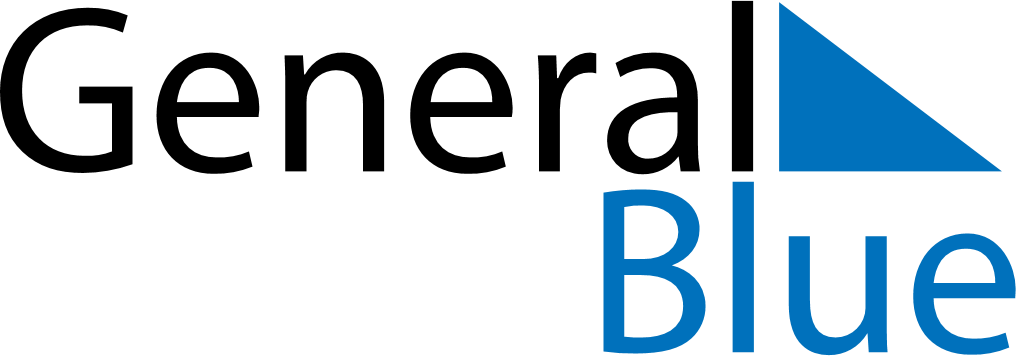 May 2025May 2025May 2025VietnamVietnamSundayMondayTuesdayWednesdayThursdayFridaySaturday123Labour Day45678910Dien Bien Phu Victory Day11121314151617Buddha’s Birthday18192021222324President Ho Chi Minh’s Birthday25262728293031Mid-year Festival